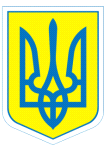 НАКАЗПро чергування у святкові та вихідні дні з 30 квітня по 03 травня та з 07 по 09 травня    2016 рокуВідповідно до статей 67, 73 КЗпП України, розпорядження голови Харківської обласної державної адміністрації від 20 квітня 2016 року № 137 «Про чергування з 30 квітня по 03 травня та з 07 по 09 травня 2016 року»,  наказу Департаменту науки і освіти Харківської обласної державної адміністрації від 20.04.2016 №  187 «Про чергування у святкові та вихідні дні з з 30 квітня по 03 травня та з 07 по 09 травня 2016 року»,  з метою створення сприятливих умов для святкування та оперативного вирішення питань, пов’язаних із належним функціонуванням навчальних закладів, забезпечення збереження майна, дотримання протипожежної безпеки, керуючись статтею 6 Закону України «Про місцеві державні адміністрації», НАКАЗУЮ: Установити чергування відповідальної особи по комунальному закладу «Спеціальний навчально-виховний комплекс І-ІІ ступенів № 2» Харківської обласної ради:          2. Заступнику директора з виховної роботи Коваленко Г.І.:          2.1.Надати до відділу дошкільної, позашкільної та корекційної освіти управління освіти і науки Департаменту науки і освіти Харківської обласної державної адміністрації копію наказу про чергування.До 27.04.2016          2.2.Інформувати відділ дошкільної, позашкільної та корекційної освіти управління освіти і науки Департаменту науки і освіти про стан справ у навчальних закладах.04.05.2016 до 10.0010.05.2016 до 10.00         2.3. Довести даний наказ до відома працівників комунальному закладу «Спеціальний навчально-виховний комплекс І-ІІ ступенів № 2» Харківської обласної ради.До 27.04.2016 3. Контроль за виконанням даного наказу залишаю за собою.Заступник директораз навчально-виховної роботи				Т.А.ДанильченкоКоваленко,370-30-63З наказом ознайомлені:					О.К.Єрмоленко								Г.І.Коваленко								В.В.Путєвська					25.04.2016Харків                           № 76Дата, часПІБ працівникаПосадаКонтактний телефон30.04.2016Путєвська Валентина ВолодимирівнаГоловний бухгалтер097218997301.05.2016Коваленко Ганна Іванівназаступник директора з виховної роботи099281996002.05.2016Данильченко Тетяна Анатоліївназаступник директора з навчально-виховної роботи098582814703.05.2016Єрмоленко Олег Карловичзаступник директора з адміністративно-господарської діяльності068070430207.05.2016Путєвська Валентина ВолодимирівнаГоловний бухгалтер097218997308.05.2016Данильченко Тетяна Анатоліївназаступник директора з навчально-виховної роботи098582814709.05.2016Єрмоленко Олег Карловичзаступник директора з адміністративно-господарської діяльності0680704302